Skorzystaj z dotacji i wymień nieekologiczny piec!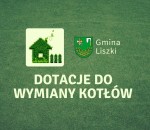 Zachęcamy do skorzystania z dotacji do wymiany starego nieekologicznego kotła na paliwo stałe na nowoczesne ekologiczne źródło ciepła w postaci kotła gazowego lub na biomasę. Uchwała antysmogowa dla Małopolski uchwalona przez Sejmik Województwa w październiku ubiegłego roku nakłada na właścicieli nieruchomości szereg obowiązków – również wymianę tzw. „starych kopciuchów”. W zależności od klasy kotła należy to zrobić do końca 2022 r – kotły pozaklasowe lub 2026 r.- kotły klasy 3 lub 4.Zapraszamy do zgłaszania  do Referatu Rolnictwa i Ochrony Środowiska, gdzie nasi ekodoradcy dopasują dofinansowanie do Państwa zamierzeń inwestycyjnych, (wymiana na gaz lub pelet). Kontakt telefoniczny: 12 257 65 49, 12 257 65 71.Aktualnie realizujemy trzy programy związane z wymiana kotłów. Dotychczas udało się wymienić 530 kotłów, co jest ilością niewielką w porównaniu do środków, które Gmina zabezpieczyła na ten cel w budżecie. Sam program „ Redukcja niskiej emisji …..- etap 2” przewiduje wymianę 1200 kotłów w latach 2020-2022. Nie warto zwlekać!Co zrobić? Instrukcja krok po kroku:
1. Uzyskaj informacje telefonicznie, a następnie udaj się do Urzędu Gminy Liszki.
2. W UG Liszki uzyskasz odpowiedni wniosek do konkretnego programu.
3. Po wypełnieniu wniosku i złożeniu go na dzienniku podawczym, nasi ekodoradcy przeprowadzą Cię przez całą procedurę podpisania umowy i rozliczenia.Uwaga! Każdy program ma inny regulamin i inne wymagania, dlatego też wskazana jest konsultacja z pracownikiem Urzędu Gminy.Więcej szczegółów na temat poszczególnych programów można znaleźć na stronie internetowej urzędu:

- WYMIEŃ PIEC: https://bit.ly/3dAut53
- OZE: https://bit.ly/3bIt3Dl
- EKOTEAM: https://bit.ly/3pGsMpd
- CZYSTE POWIETRZE: https://bit.ly/3qJnHxP